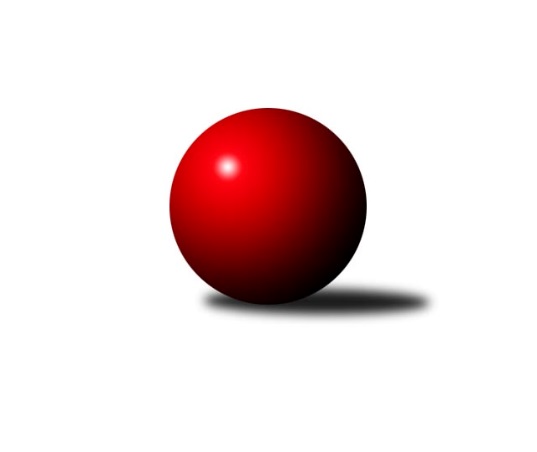 Č.19Ročník 2017/2018	10.3.2018Nejlepšího výkonu v tomto kole: 3153 dosáhlo družstvo: TJ Baník StříbroPřebor Plzeňského kraje 2017/2018Výsledky 19. kolaSouhrnný přehled výsledků:TJ Baník Stříbro B	- TJ Baník Stříbro	1:7	3049:3153	9.0:15.0	14.2.TJ Sokol Újezd sv. Kříže	- TJ Sokol Plzeň V.	2:6	2514:2582	10.0:14.0	10.3.TJ Havlovice B	- TJ Dobřany B	1:7	2522:2566	9.0:15.0	10.3.Kuž.Holýšov B	- SK Škoda VS Plzeň B	6:2	2637:2601	14.0:10.0	10.3.TJ Sokol Díly A	- TJ Sokol Pec pod Čerchovem	1:7	2440:2574	8.5:15.5	10.3.TJ Sokol Kdyně C	- TJ Havlovice C	6:2	3085:2921	16.0:8.0	10.3.Tabulka družstev:	1.	TJ Baník Stříbro	19	16	1	2	116.0 : 36.0 	287.0 : 169.0 	 2729	33	2.	SK Škoda VS Plzeň B	19	13	0	6	91.5 : 60.5 	263.0 : 193.0 	 2683	26	3.	TJ Sokol Plzeň V.	19	10	4	5	88.0 : 64.0 	234.0 : 222.0 	 2704	24	4.	TJ Dobřany B	19	10	1	8	79.0 : 73.0 	226.0 : 230.0 	 2696	21	5.	Kuž.Holýšov B	19	10	0	9	84.0 : 68.0 	241.0 : 215.0 	 2709	20	6.	TJ Sokol Díly A	19	10	0	9	70.5 : 81.5 	212.0 : 244.0 	 2594	20	7.	TJ Sokol Újezd sv. Kříže	19	9	0	10	79.0 : 73.0 	236.5 : 219.5 	 2765	18	8.	TJ Sokol Pec pod Čerchovem	19	8	1	10	65.0 : 87.0 	212.5 : 243.5 	 2626	17	9.	TJ Baník Stříbro B	19	6	1	12	60.0 : 92.0 	203.0 : 253.0 	 2682	13	10.	TJ Sokol Kdyně C	19	5	2	12	61.0 : 91.0 	217.0 : 239.0 	 2650	12	11.	TJ Havlovice B	19	6	0	13	61.0 : 91.0 	200.5 : 255.5 	 2601	12	12.	TJ Havlovice C	19	6	0	13	57.0 : 95.0 	203.5 : 252.5 	 2574	12Podrobné výsledky kola:	 TJ Baník Stříbro B	3049	1:7	3153	TJ Baník Stříbro	Lucie Trochová	125 	 135 	 133 	113	506 	 1:3 	 551 	 158	141 	 114	138	Vladimír Šraga	Karel Ganaj	132 	 103 	 140 	111	486 	 2:2 	 529 	 125	132 	 133	139	Jaroslav Harančík	Dominik Král	120 	 134 	 116 	135	505 	 2:2 	 521 	 133	127 	 146	115	Pavel Treppesch	Jaroslav Knap	133 	 128 	 112 	125	498 	 1:3 	 516 	 131	132 	 126	127	Bernard Vraniak	Pavel Troch	130 	 137 	 127 	119	513 	 0:4 	 545 	 136	150 	 135	124	Jan Čech	Tomáš Palka	137 	 119 	 148 	137	541 	 3:1 	 491 	 130	122 	 112	127	Václav Loukotkarozhodčí: Nejlepší výkon utkání: 551 - Vladimír Šraga	 TJ Sokol Újezd sv. Kříže	2514	2:6	2582	TJ Sokol Plzeň V.	Jaroslav Pišta	153 	 52 	 154 	80	439 	 3:1 	 416 	 141	62 	 144	69	Jiří Šašek	Václav Praštil	153 	 63 	 133 	60	409 	 1:3 	 476 	 150	85 	 164	77	Petr Diviš	Tomáš Kamínek	148 	 62 	 136 	62	408 	 1:3 	 422 	 131	70 	 154	67	Ivan Vladař	Oldřich Jankovský	165 	 62 	 142 	59	428 	 1:3 	 426 	 132	63 	 159	72	Martin Karkoš	Miroslav Pivoňka	154 	 78 	 143 	54	429 	 2:2 	 422 	 136	71 	 153	62	Pavel Kučera	Jaroslav Dufek	149 	 41 	 139 	72	401 	 2:2 	 420 	 144	60 	 154	62	Jaroslav Pejsarrozhodčí: Nejlepší výkon utkání: 476 - Petr Diviš	 TJ Havlovice B	2522	1:7	2566	TJ Dobřany B	Jiří Rádl	148 	 61 	 144 	72	425 	 1:3 	 426 	 157	69 	 148	52	Otto Sloup	Martin Šubrt	136 	 53 	 156 	53	398 	 0:4 	 454 	 140	78 	 160	76	Martin Krištof	Václav Toupal	145 	 89 	 149 	68	451 	 2:2 	 413 	 147	59 	 138	69	Václav Šesták	Josef Nedoma	147 	 69 	 149 	52	417 	 2:2 	 418 	 155	52 	 148	63	Luboš Špís	Jiří Pivoňka ml.	151 	 68 	 137 	53	409 	 2:2 	 424 	 147	62 	 156	59	Michal Lohr	Petr Vrba	136 	 62 	 144 	80	422 	 2:2 	 431 	 143	61 	 137	90	Jan Ebelenderrozhodčí: Nejlepší výkon utkání: 454 - Martin Krištof	 Kuž.Holýšov B	2637	6:2	2601	SK Škoda VS Plzeň B	Jakub Janouch	156 	 72 	 158 	61	447 	 4:0 	 423 	 139	70 	 156	58	Ladislav Filek	Michael Martínek	137 	 70 	 146 	61	414 	 0.5:3.5 	 454 	 156	70 	 158	70	Ladislav Filek	Vlastimil Kraus	134 	 63 	 163 	63	423 	 1:3 	 454 	 146	71 	 157	80	Ivana Zíková	Petr Ježek	165 	 72 	 160 	62	459 	 3:1 	 442 	 157	90 	 141	54	Ljubica Müllerová	Jiří Šlajer	151 	 80 	 140 	89	460 	 3:1 	 395 	 128	62 	 146	59	Martin Kupka	Miroslav Martínek	150 	 88 	 153 	43	434 	 2.5:1.5 	 433 	 150	53 	 149	81	Martin Vítrozhodčí: Nejlepší výkon utkání: 460 - Jiří Šlajer	 TJ Sokol Díly A	2440	1:7	2574	TJ Sokol Pec pod Čerchovem	Jaromír Duda	140 	 53 	 153 	50	396 	 1:3 	 431 	 166	69 	 133	63	Ivan Böhm	Karel Řezníček	135 	 78 	 153 	89	455 	 3:1 	 392 	 138	72 	 130	52	Jan Murin	Jiří Ochotný	139 	 45 	 127 	54	365 	 0:4 	 452 	 151	90 	 140	71	Jan Murin	Jaromír Byrtus	150 	 44 	 134 	81	409 	 1:3 	 453 	 164	88 	 138	63	Zdeněk Housar	Jaroslav Jílek	115 	 54 	 168 	68	405 	 2:2 	 421 	 149	70 	 135	67	Ivana Gottwaldová	Jiří Jílek	139 	 62 	 129 	80	410 	 1.5:2.5 	 425 	 147	62 	 144	72	Jan Gottwaldrozhodčí: Nejlepší výkon utkání: 455 - Karel Řezníček	 TJ Sokol Kdyně C	3085	6:2	2921	TJ Havlovice C	Jiří Dohnal	110 	 126 	 123 	133	492 	 3:1 	 495 	 140	125 	 112	118	Jiří Pivoňka st.	Jana Pytlíková	139 	 135 	 140 	135	549 	 4:0 	 452 	 120	94 	 111	127	Karel Bradáč	Kristýna Krumlová	141 	 111 	 136 	110	498 	 2:2 	 457 	 113	125 	 108	111	Jana Bradáčová	Šárka Forstová	116 	 107 	 134 	144	501 	 2:2 	 502 	 129	128 	 117	128	Jiří Kalista	Eva Kotalová	124 	 139 	 152 	122	537 	 3:1 	 489 	 122	128 	 116	123	Ivana Lukášová	Jan Lommer	136 	 127 	 116 	129	508 	 2:2 	 526 	 132	128 	 113	153	Miroslav Lukášrozhodčí: Nejlepší výkon utkání: 549 - Jana PytlíkováPořadí jednotlivců:	jméno hráče	družstvo	celkem	plné	dorážka	chyby	poměr kuž.	Maximum	1.	Miroslav Pivoňka 	TJ Sokol Újezd sv. Kříže	478.83	330.2	148.6	7.8	8/8	(579)	2.	Jan Vacikar 	TJ Baník Stříbro	475.83	316.6	159.2	4.4	9/10	(613)	3.	Petr Šabek 	TJ Sokol Újezd sv. Kříže	472.36	324.2	148.2	5.1	7/8	(546)	4.	Jan Ebelender 	TJ Dobřany B	472.28	323.9	148.4	4.9	8/9	(562)	5.	Jiří Šlajer 	Kuž.Holýšov B	470.04	314.0	156.0	4.0	9/9	(555)	6.	Jaroslav Dufek 	TJ Sokol Újezd sv. Kříže	469.96	319.4	150.6	7.5	8/8	(559)	7.	Dominik Král 	TJ Baník Stříbro B	468.01	317.2	150.8	4.7	7/8	(563)	8.	Tomáš Lukeš 	Kuž.Holýšov B	466.28	318.7	147.5	6.2	9/9	(544)	9.	Jakub Janouch 	Kuž.Holýšov B	463.34	318.9	144.5	7.4	9/9	(538)	10.	Jan Lommer 	TJ Sokol Kdyně C	461.94	318.7	143.2	6.9	7/9	(532)	11.	Martin Vít 	SK Škoda VS Plzeň B	461.27	314.8	146.4	5.4	8/9	(576)	12.	Jaroslav Pejsar 	TJ Sokol Plzeň V.	460.82	316.4	144.4	4.9	9/9	(532)	13.	Jaroslav Harančík 	TJ Baník Stříbro	460.59	315.9	144.7	5.6	10/10	(585)	14.	Martin Karkoš 	TJ Sokol Plzeň V.	460.24	320.4	139.9	8.7	8/9	(616)	15.	Ljubica Müllerová 	SK Škoda VS Plzeň B	459.91	311.2	148.7	3.8	8/9	(569)	16.	Jan Čech 	TJ Baník Stříbro	459.47	316.6	142.9	6.8	10/10	(569)	17.	Jiří Kalista 	TJ Havlovice C	458.73	311.7	147.1	5.3	8/9	(543)	18.	Luboš Špís 	TJ Dobřany B	458.73	309.5	149.2	5.7	9/9	(532)	19.	Jiří Šašek 	TJ Sokol Plzeň V.	458.58	321.6	137.0	5.9	7/9	(530)	20.	Petr Vrba 	TJ Havlovice B	457.90	313.6	144.3	7.5	8/9	(525)	21.	Jaroslav Pittr 	TJ Sokol Díly A	457.22	307.9	149.3	5.4	9/9	(522)	22.	Jan Murin 	TJ Sokol Pec pod Čerchovem	456.44	309.7	146.7	7.1	10/10	(518)	23.	Jiří Dohnal 	TJ Sokol Kdyně C	454.81	312.8	142.0	7.7	8/9	(569)	24.	Václav Praštil 	TJ Sokol Újezd sv. Kříže	454.75	310.2	144.5	9.3	8/8	(544)	25.	Lucie Trochová 	TJ Baník Stříbro B	454.45	308.8	145.7	4.7	7/8	(565)	26.	Oldřich Jankovský 	TJ Sokol Újezd sv. Kříže	454.03	305.9	148.1	9.1	8/8	(548)	27.	Michal Lohr 	TJ Dobřany B	453.48	310.3	143.2	6.5	9/9	(556)	28.	Ivana Gottwaldová 	TJ Sokol Pec pod Čerchovem	449.58	315.5	134.1	9.0	10/10	(545)	29.	Bernard Vraniak 	TJ Baník Stříbro	448.56	307.1	141.4	5.2	9/10	(558)	30.	Jan Kučera 	TJ Dobřany B	448.53	314.3	134.3	7.6	8/9	(562)	31.	Pavel Treppesch 	TJ Baník Stříbro	447.98	309.8	138.2	7.9	10/10	(528)	32.	Jana Pytlíková 	TJ Sokol Kdyně C	447.88	309.4	138.5	7.3	8/9	(566)	33.	Vladimír Šraga 	TJ Baník Stříbro	447.83	310.6	137.2	6.0	10/10	(553)	34.	Pavel Kučera 	TJ Sokol Plzeň V.	446.78	304.6	142.2	5.9	8/9	(540)	35.	Ladislav Filek 	SK Škoda VS Plzeň B	446.44	305.8	140.7	7.2	9/9	(576)	36.	Zdeněk Housar 	TJ Sokol Pec pod Čerchovem	445.93	310.2	135.7	8.8	9/10	(519)	37.	Eva Kotalová 	TJ Sokol Kdyně C	445.70	311.0	134.7	8.4	7/9	(537)	38.	Pavel Troch 	TJ Baník Stříbro B	445.49	302.7	142.8	6.4	7/8	(559)	39.	Petr Diviš 	TJ Sokol Plzeň V.	445.11	305.5	139.6	8.2	7/9	(534)	40.	Miroslav Lukáš 	TJ Havlovice C	443.23	307.7	135.5	8.9	8/9	(528)	41.	Miroslav Martínek 	Kuž.Holýšov B	442.86	313.0	129.9	8.0	9/9	(511)	42.	Josef Nedoma 	TJ Havlovice B	442.69	308.9	133.8	6.3	8/9	(544)	43.	Tomáš Palka 	TJ Baník Stříbro B	442.63	315.8	126.8	9.7	8/8	(553)	44.	Karel Konvář 	TJ Sokol Plzeň V.	441.67	310.2	131.4	9.4	7/9	(491)	45.	Jaroslav Knap 	TJ Baník Stříbro B	440.65	306.8	133.8	9.0	8/8	(512)	46.	Ladislav Filek 	SK Škoda VS Plzeň B	439.10	302.2	136.9	6.5	8/9	(550)	47.	Jiří Jílek 	TJ Sokol Díly A	437.13	295.2	141.9	8.2	8/9	(506)	48.	Jiří Rádl 	TJ Havlovice B	437.05	307.2	129.9	8.7	9/9	(545)	49.	Jiří Punčochář 	TJ Baník Stříbro B	435.59	300.3	135.3	9.6	8/8	(530)	50.	Ivan Böhm 	TJ Sokol Pec pod Čerchovem	434.78	309.7	125.1	9.5	10/10	(516)	51.	Jaroslav Jílek 	TJ Sokol Díly A	434.14	307.4	126.7	7.9	9/9	(526)	52.	Ivan Vladař 	TJ Sokol Plzeň V.	433.97	293.7	140.3	6.0	6/9	(527)	53.	Tomáš Kamínek 	TJ Sokol Újezd sv. Kříže	433.83	301.2	132.7	9.0	8/8	(509)	54.	Václav Šesták 	TJ Dobřany B	433.75	301.9	131.9	8.5	9/9	(475)	55.	Jan Gottwald 	TJ Sokol Pec pod Čerchovem	433.72	306.8	126.9	9.9	10/10	(508)	56.	Václav Toupal 	TJ Havlovice B	432.78	305.3	127.5	8.0	9/9	(510)	57.	Martin Šubrt 	TJ Havlovice B	432.64	297.7	134.9	8.0	9/9	(498)	58.	Ivana Lukášová 	TJ Havlovice C	432.31	304.0	128.3	10.5	8/9	(489)	59.	Martin Kupka 	SK Škoda VS Plzeň B	429.94	302.3	127.7	9.2	9/9	(540)	60.	Zdeněk Kuneš 	TJ Sokol Díly A	427.81	298.9	128.9	9.3	6/9	(519)	61.	Petra Vařechová 	TJ Havlovice C	426.10	299.7	125.2	9.5	7/9	(471)	62.	Jiří Myslík 	Kuž.Holýšov B	425.06	301.9	123.1	12.8	6/9	(500)	63.	Jaromír Byrtus 	TJ Sokol Díly A	424.84	299.8	125.0	8.9	9/9	(484)	64.	Jiří Ochotný 	TJ Sokol Díly A	423.56	309.3	114.2	13.1	9/9	(501)	65.	Petr Ježek 	Kuž.Holýšov B	420.42	298.0	122.4	9.2	6/9	(459)	66.	Jana Bradáčová 	TJ Havlovice C	414.38	295.9	118.4	11.8	8/9	(474)	67.	Jiří Pivoňka  st.	TJ Havlovice C	414.36	295.0	119.3	11.3	8/9	(495)	68.	Jiří Pivoňka  ml.	TJ Havlovice B	411.96	286.7	125.3	11.1	9/9	(533)	69.	Jan Murin 	TJ Sokol Pec pod Čerchovem	409.84	291.3	118.6	12.7	10/10	(494)	70.	Karel Bradáč 	TJ Havlovice C	408.59	291.0	117.6	13.4	7/9	(493)		Šárka Lipchavská 	TJ Baník Stříbro B	539.00	359.0	180.0	3.0	1/8	(554)		Milan Vlček 	TJ Baník Stříbro B	537.00	352.0	185.0	11.0	1/8	(537)		Patrik Kolář 	TJ Sokol Plzeň V.	528.50	348.0	180.5	11.5	2/9	(535)		Josef Fidrant 	TJ Sokol Kdyně C	510.40	338.3	172.1	5.2	5/9	(581)		Michael Martínek 	Kuž.Holýšov B	485.80	327.3	158.6	8.7	4/9	(551)		Jaroslav Pišta 	TJ Sokol Újezd sv. Kříže	483.22	326.7	156.5	8.6	3/8	(506)		Michal Müller 	SK Škoda VS Plzeň B	474.79	315.8	159.0	5.0	5/9	(561)		Václav Loukotka 	TJ Baník Stříbro B	469.00	319.8	149.2	7.0	2/8	(512)		Marek Smetana 	TJ Dobřany B	463.16	313.2	150.0	6.3	5/9	(545)		Josef Šnajdr 	SK Škoda VS Plzeň B	456.67	308.2	148.5	7.4	4/9	(518)		Jana Kuželková 	TJ Sokol Díly A	454.00	322.0	132.0	4.0	1/9	(454)		Jan Kapic 	TJ Sokol Pec pod Čerchovem	453.50	308.0	145.5	7.0	2/10	(488)		Monika Fialová 	TJ Sokol Kdyně C	451.33	320.0	131.3	11.0	3/9	(508)		Šárka Sýkorová 	SK Škoda VS Plzeň B	451.00	311.8	139.3	6.8	4/9	(526)		Karel Ganaj 	TJ Baník Stříbro B	445.05	314.7	130.4	13.5	5/8	(517)		Ivana Zíková 	SK Škoda VS Plzeň B	442.67	300.7	142.0	5.3	3/9	(454)		Karel Řezníček 	TJ Sokol Díly A	442.33	311.3	131.0	9.2	3/9	(491)		Otto Sloup 	TJ Dobřany B	439.60	308.1	131.5	8.1	5/9	(488)		Jaromír Duda 	TJ Sokol Díly A	439.25	305.3	134.0	9.8	2/9	(456)		Martin Krištof 	TJ Dobřany B	438.00	296.4	141.6	6.1	4/9	(476)		Pavel Klik 	TJ Sokol Plzeň V.	438.00	301.0	137.0	6.0	1/9	(438)		Iveta Kouříková 	TJ Sokol Díly A	436.67	299.3	137.3	4.7	1/9	(459)		Milena Pittnerová 	TJ Sokol Díly A	435.44	301.3	134.1	9.1	3/9	(460)		Gabriela Bartoňová 	TJ Sokol Kdyně C	433.75	307.1	126.6	11.8	4/9	(475)		Tereza Krumlová 	TJ Sokol Kdyně C	429.96	310.8	119.1	9.9	4/9	(541)		Veronika Dohnalová 	TJ Sokol Kdyně C	427.75	303.5	124.3	12.3	4/9	(511)		Šárka Forstová 	TJ Sokol Kdyně C	426.89	300.1	126.8	10.3	3/9	(501)		Lucie Strádalová 	TJ Sokol Kdyně C	425.00	300.0	125.0	10.0	2/9	(452)		Miroslav Špoták 	TJ Havlovice B	418.50	299.0	119.5	10.0	2/9	(429)		Josef Tětek 	TJ Sokol Plzeň V.	417.00	281.0	136.0	7.0	2/9	(440)		Štěpánka Peštová 	TJ Sokol Kdyně C	415.83	299.3	116.5	14.2	3/9	(476)		Tereza Housarová 	TJ Sokol Pec pod Čerchovem	415.00	293.0	122.0	10.0	1/10	(415)		Lukáš Jírovec 	TJ Havlovice C	415.00	312.0	103.0	11.0	1/9	(415)		Jindřich Mašek 	TJ Sokol Plzeň V.	409.25	299.3	109.9	9.8	3/9	(444)		Filip Ticháček 	TJ Havlovice C	408.50	283.5	125.0	2.5	1/9	(411)		Kristýna Krumlová 	TJ Sokol Kdyně C	408.10	285.8	122.3	11.8	4/9	(498)		Jan Jirovský 	TJ Sokol Plzeň V.	408.00	289.0	119.0	5.0	1/9	(408)		Marek Eisman 	TJ Dobřany B	407.67	285.0	122.7	9.0	3/9	(416)		Zuzana Feketeová 	TJ Sokol Újezd sv. Kříže	402.00	287.0	115.0	8.0	1/8	(402)		Vlastimil Kraus 	Kuž.Holýšov B	401.55	282.8	118.8	10.1	5/9	(442)		Karel Uxa 	SK Škoda VS Plzeň B	395.00	281.0	114.0	8.0	1/9	(395)		Jan Sokol 	TJ Sokol Díly A	394.25	261.0	133.3	6.5	2/9	(430)		Václav Dubec 	TJ Baník Stříbro	383.00	305.0	78.0	27.0	1/10	(383)		Koloman Lázok 	TJ Dobřany B	380.00	282.0	98.0	11.0	1/9	(380)		Luboš Kohout 	TJ Havlovice B	377.50	275.5	102.0	9.3	2/9	(402)Sportovně technické informace:Starty náhradníků:registrační číslo	jméno a příjmení 	datum startu 	družstvo	číslo startu5819	Václav Toupal	10.03.2018	TJ Havlovice B	8x4900	Eva Kotalová	10.03.2018	TJ Sokol Kdyně C	8x23059	Šárka Forstová	10.03.2018	TJ Sokol Kdyně C	5x23222	Jiří Dohnal	10.03.2018	TJ Sokol Kdyně C	6x25194	Karel Řezníček	10.03.2018	TJ Sokol Díly A	4x10518	Jiří Jílek	10.03.2018	TJ Sokol Díly A	6x16618	Petr Vrba	10.03.2018	TJ Havlovice B	8x3820	Jiří Kalista	10.03.2018	TJ Havlovice C	8x20288	Jakub Janouch	10.03.2018	Kuž.Holýšov B	8x2763	Petr Ježek	10.03.2018	Kuž.Holýšov B	7x3567	Jan Ebelender	10.03.2018	TJ Dobřany B	7x3574	Václav Šesták	10.03.2018	TJ Dobřany B	8x20102	Luboš Špís	10.03.2018	TJ Dobřany B	8x10565	Jaromír Duda	10.03.2018	TJ Sokol Díly A	3x3569	Otto Sloup	10.03.2018	TJ Dobřany B	7x3785	Jaroslav Jílek	10.03.2018	TJ Sokol Díly A	7x2782	Jiří Rádl	10.03.2018	TJ Havlovice B	8x15995	Karel Bradáč	10.03.2018	TJ Havlovice C	6x3819	Miroslav Lukáš	10.03.2018	TJ Havlovice C	8x2786	Jiří Pivoňka st.	10.03.2018	TJ Havlovice C	7x2785	Jiří Pivoňka ml.	10.03.2018	TJ Havlovice B	9x2779	Ivan Vladař	10.03.2018	TJ Sokol Plzeň V.	8x19580	Martin Šubrt	10.03.2018	TJ Havlovice B	8x19367	Jaroslav Pejsar	10.03.2018	TJ Sokol Plzeň V.	8x4137	Jiří Šašek	10.03.2018	TJ Sokol Plzeň V.	7x17947	Ivana Gottwaldová	10.03.2018	TJ Sokol Pec pod Čerchovem	8x15671	Jan Gottwald	10.03.2018	TJ Sokol Pec pod Čerchovem	8x3789	Oldřich Jankovský	10.03.2018	TJ Sokol Újezd sv. Kříže	8x3769	Václav Praštil	10.03.2018	TJ Sokol Újezd sv. Kříže	8x15926	Jaroslav Kamínek	10.03.2018	TJ Sokol Újezd sv. Kříže	8x15441	Jaroslav Pišta	10.03.2018	TJ Sokol Újezd sv. Kříže	3x3807	Ivan Böhm	10.03.2018	TJ Sokol Pec pod Čerchovem	8x24694	Martin Krištof	10.03.2018	TJ Dobřany B	3x22420	Michael Martínek	10.03.2018	Kuž.Holýšov B	2x22303	Michal Lohr	10.03.2018	TJ Dobřany B	8x2419	Ivana Zíková	10.03.2018	SK Škoda VS Plzeň B	3x13856	Ladislav Filek	10.03.2018	SK Škoda VS Plzeň B	8x5412	Ladislav Filek	10.03.2018	SK Škoda VS Plzeň B	5x15996	Jana Bradáčová	10.03.2018	TJ Havlovice C	4x10836	Petr Diviš	10.03.2018	TJ Sokol Plzeň V.	5x19895	Jaromír Byrtus	10.03.2018	TJ Sokol Díly A	8x10522	Jiří Ochotný	10.03.2018	TJ Sokol Díly A	8x2776	Jiří Šlajer	10.03.2018	Kuž.Holýšov B	8x21916	Miroslav Martínek	10.03.2018	Kuž.Holýšov B	8x21958	Miroslav Pivoňka	10.03.2018	TJ Sokol Újezd sv. Kříže	8x1755	Jana Pytlíková	10.03.2018	TJ Sokol Kdyně C	7x24217	Tomáš Kamínek	10.03.2018	TJ Sokol Újezd sv. Kříže	8x21404	Kristýna Krumlová	10.03.2018	TJ Sokol Kdyně C	8x4523	Ljubica Müllerová	10.03.2018	SK Škoda VS Plzeň B	7x11220	Josef Nedoma	10.03.2018	TJ Havlovice B	6x16540	Ivana Lukášová	10.03.2018	TJ Havlovice C	7x13988	Jan Murin	10.03.2018	TJ Sokol Pec pod Čerchovem	8x10835	Pavel Kučera	10.03.2018	TJ Sokol Plzeň V.	7x17901	Martin Karkoš	10.03.2018	TJ Sokol Plzeň V.	5x23728	Vlastimil Kraus	10.03.2018	Kuž.Holýšov B	8x17952	Zdeněk Housar	10.03.2018	TJ Sokol Pec pod Čerchovem	8x13569	Martin Kupka	10.03.2018	SK Škoda VS Plzeň B	7x15475	Martin Vít	10.03.2018	SK Škoda VS Plzeň B	6x14442	Jan Murin	10.03.2018	TJ Sokol Pec pod Čerchovem	8x17595	Jan Lommer	10.03.2018	TJ Sokol Kdyně C	7x
Hráči dopsaní na soupisku:registrační číslo	jméno a příjmení 	datum startu 	družstvo	Program dalšího kola:20. kolo17.3.2018	so	9:00	TJ Sokol Plzeň V. - TJ Baník Stříbro B	17.3.2018	so	9:00	TJ Sokol Pec pod Čerchovem - TJ Sokol Újezd sv. Kříže	17.3.2018	so	10:00	SK Škoda VS Plzeň B - TJ Havlovice B	17.3.2018	so	12:30	TJ Baník Stříbro - Kuž.Holýšov B	17.3.2018	so	14:00	TJ Havlovice C - TJ Sokol Díly A	17.3.2018	so	14:30	TJ Dobřany B - TJ Sokol Kdyně C	Nejlepší šestka kola - absolutněNejlepší šestka kola - absolutněNejlepší šestka kola - absolutněNejlepší šestka kola - absolutněNejlepší šestka kola - dle průměru kuželenNejlepší šestka kola - dle průměru kuželenNejlepší šestka kola - dle průměru kuželenNejlepší šestka kola - dle průměru kuželenNejlepší šestka kola - dle průměru kuželenPočetJménoNázev týmuVýkonPočetJménoNázev týmuPrůměr (%)Výkon1xPetr DivišSokol Plzeň V.571.2*1xPetr DivišSokol Plzeň V.112.547610xJiří ŠlajerHolýšov B552*2xMartin KrištofTJ Dobřany B109.724541xVladimír ŠragaBa.Stříbro5515xVáclav ToupalHavlovice B108.994511xPetr JežekHolýšov B550.8*2xVladimír ŠragaBa.Stříbro108.425512xJana PytlíkováTJ Sokol Kdyně 5491xKarel ŘezníčekTJ Sokol Díly A107.984551xKarel ŘezníčekTJ Sokol Díly A546*9xJiří ŠlajerHolýšov B107.63460